質問①あなたのサービスは相手のどんな悩み・痛みを解決できますか？３～５つ上げてください質問②相手に悩みをもたらす本当の課題は何ですか？質問③相手がその悩み・痛みを放っておくと、さらにどんな悪い状態になってしまいますか？又は、どんなストレスにさらされることになりますか？３～５つ上げてください質問④課題を解決するためにベストな方法は何ですか？質問⑤課題を解決するために提供する、あなたのサービスの具体的役務を教えてください質問⑥もし、他にあなたと同様のサービスを提供する事業者があったとして、他ではなく、あなたにお願いするべき理由は何ですか？質問⑦あなたが語る④、⑤が確かだと証明できるようなお客様の声や推薦の声を用意してください。１つ～３つご用意をお願いいたします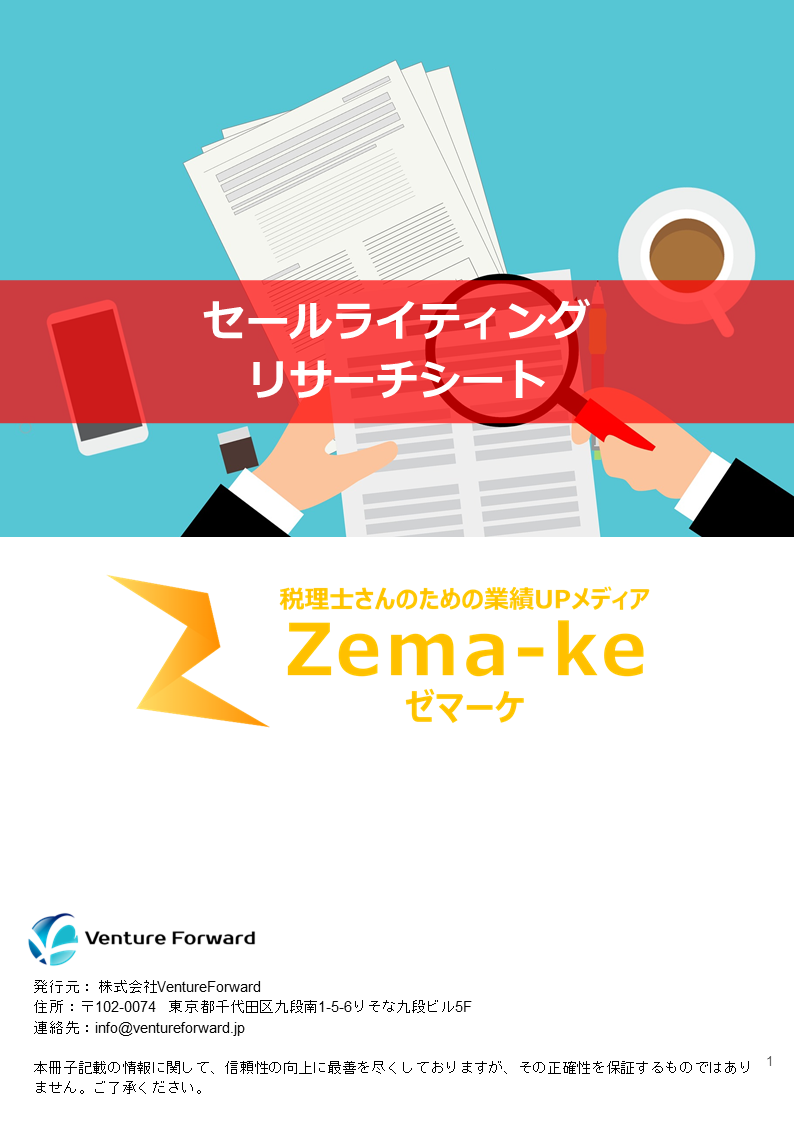 